Pressemitteilung	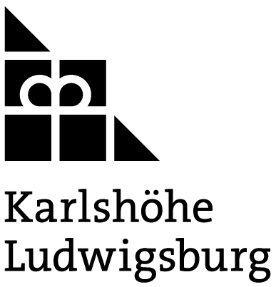 Kontakt: Michael Handrick       Telefon: (07141) 965-115        Fax:   (07141) 965-113Email: michael.handrick@karlshoehe.de  Anschrift: Auf der Karlshöhe 3 - 71638 Ludwigsburg147. Jahresfest der Karlshöhe Ludwigsburg am 7. Mai 2023Am Sonntag dem 7. Mai 2023 wird auf dem Gelände der Karlshöhe Ludwigsburg von 10.00 – 17.00 Uhr das 147. Jahresfest der Stiftung Karlshöhe Ludwigsburg unter dem Karlshöher Jahresfest-Motto „Unser täglich Brot gib uns heute (Mt 6,11)“ veranstaltet.Das Karlshöher Quartiersfest ist bekannt für sein buntes Programm, bei dem Fantasie, Kreativität, Gemeinschaftsgeist und Handarbeit im Vordergrund stehen. Dabei kommt seit jeher eine bei den Gästen beliebte Mischung zum Einsatz: Die diakonischen Arbeitsbereiche stellen sich vor, Karlshöher Manufakturprodukte aus den Werkstätten können erworben werden, ergänzt um Kleinkunst,  Schausteller und Musik-Bands; und für die Kleinen werden viele Spielmöglichkeiten auf dem autofreien Campus angeboten. Aber auch das leibliche Wohl soll nicht zu kurz kommen: Die Karlshöher Hauswirtschaft verwöhnt dieses Jahr erstmals mit Leckereien aus dem Backhäusle-Holzofen.
 Eröffnet und beendet wird der Festtag traditionell jeweils mit einem Gottesdienst, zu dem alle Gäste herzlich eingeladen sind. Um 10.00 Uhr startet der Begrüßungsgottesdienst in der Karlshöher Kirche und um 16.30 Uhr lädt die Karlshöher Kantorei zum Abschluss zu einem festlichen Kantaten-Gottesdienst unter künstlerischer Leitung von Nikolai Ott. Dieser wird als Besonderheit 2023 eine Kantate zum Mitsingen darbietet. Von Rock über Country bis Akkordeon reicht das weitere Musikprogramm, beispielsweise treten u. a. die bekannte Brenz-Band auf oder die Schwaben-Bluesrocker von Waschbrett.  Nachdem das Jahresfest der Karlshöhe dreimal hintereinander coronabedingt abgesagt werden musste, freuen sich das Organisations-Team, die Bewohner der Karlshöhe sowie die Mitarbeitenden des Diakoniewerkes von ganzem Herzen auf die Besucher! Ist doch das große Kiez-Fest seit jeher ein wunderbarer Begegnungstag für die Menschen aus Stadt, Landkreis und Diakoniewerk, das zuletzt zwischen 3.000 und 5.000 Besuchern zählte. (Foto Dreorgelmann: Werner Kuhnle)Bitte beachten Sie im Vorfeld unsere Empfehlungen zu Parken und Shuttle-Transfer, die wir an dieser Stelle veröffentlichen werden. Das Gelände selbst verfügt nur über eine unzureichende Anzahl an Parkplätzen. Für Fahrräder wird ein bewachter Stellplatz angeboten.Die Stiftung Karlshöhe Ludwigsburg steht seit ihrer Gründung im Jahr 1876 für diakonisch-innovative Angebote und gelebte christliche Nächstenliebe. Im Jahr 1876 wurde das erste Kinderheim auf der Karlshöhe in Betrieb genommen. 1879 folgte die erste Senioreneinrichtung. Rund 720 Mitarbeitende setzen sich ein für Menschen mit körperlichen und geistigen Behinderungen, Seniorinnen und Senioren, Kinder und Jugendliche sowie für Personen mit besonderen sozialen Problemen und psychischen Erkrankungen. www.karlshoehe.de; https://www.facebook.com/karlshoehe; https://www.instagram.com/karlshoeheludwigsburg/ www.jugendhilfe-karlshoehe.de #meinekarlshoehe
Ansprechpartner: Michael Handrick, Pressesprecher, Leiter Kommunikation
Mobil: 0170 4037808‬